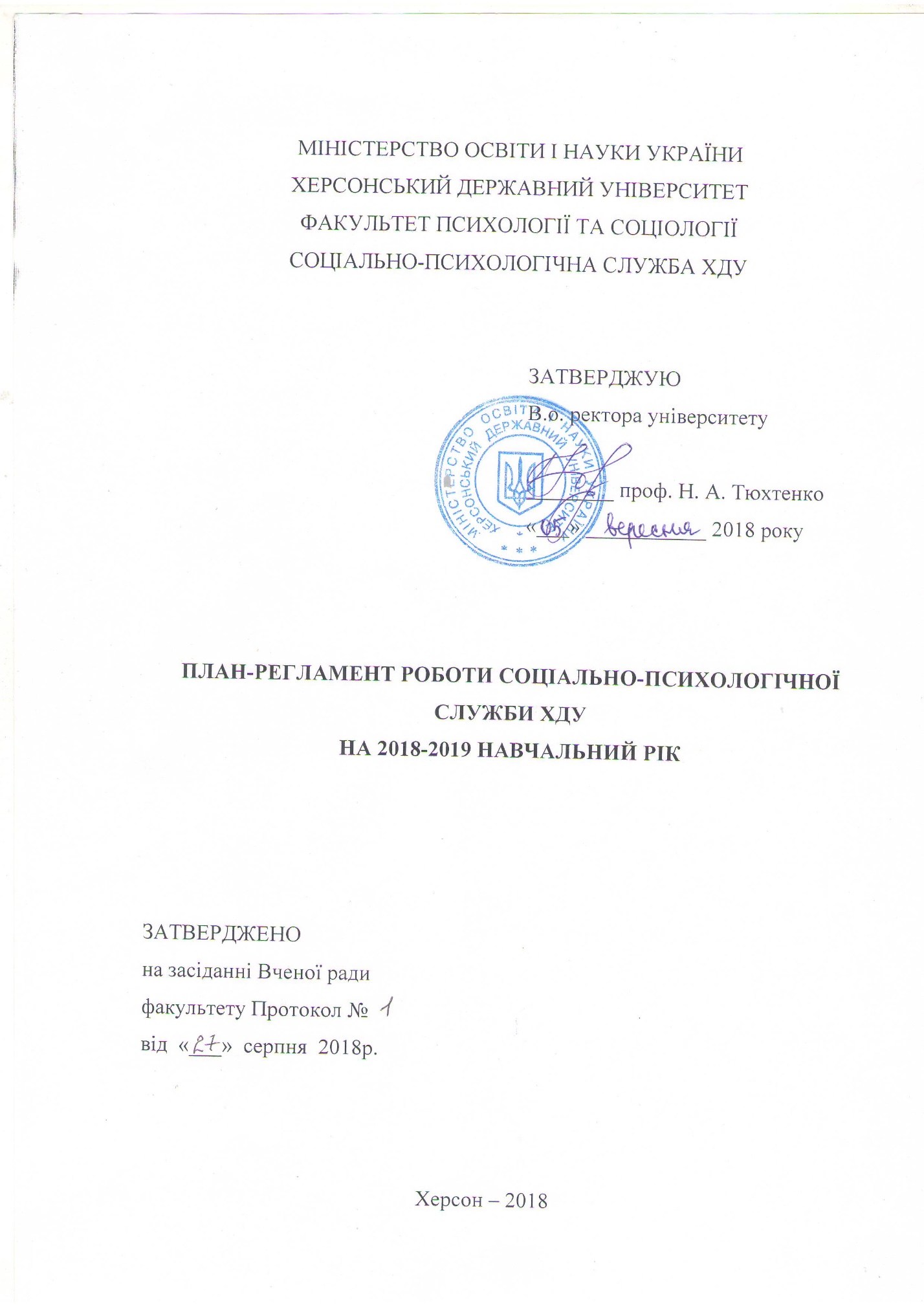 І. Систематичні заходи соціально-психологічної служби протягом року       ІІ.  Тематичні заходи соціально-психологічної служби ХДУТема місяців (вересень-грудень): «Майстерність спілкування»Тема місяця (лютий): «Таймменеджмент»            Тема місяця (березень): «Професійна просвіта»                               Тема місяця (квітень): «Лідерство»Тема місяця (травень): «Здоровий спосіб життя»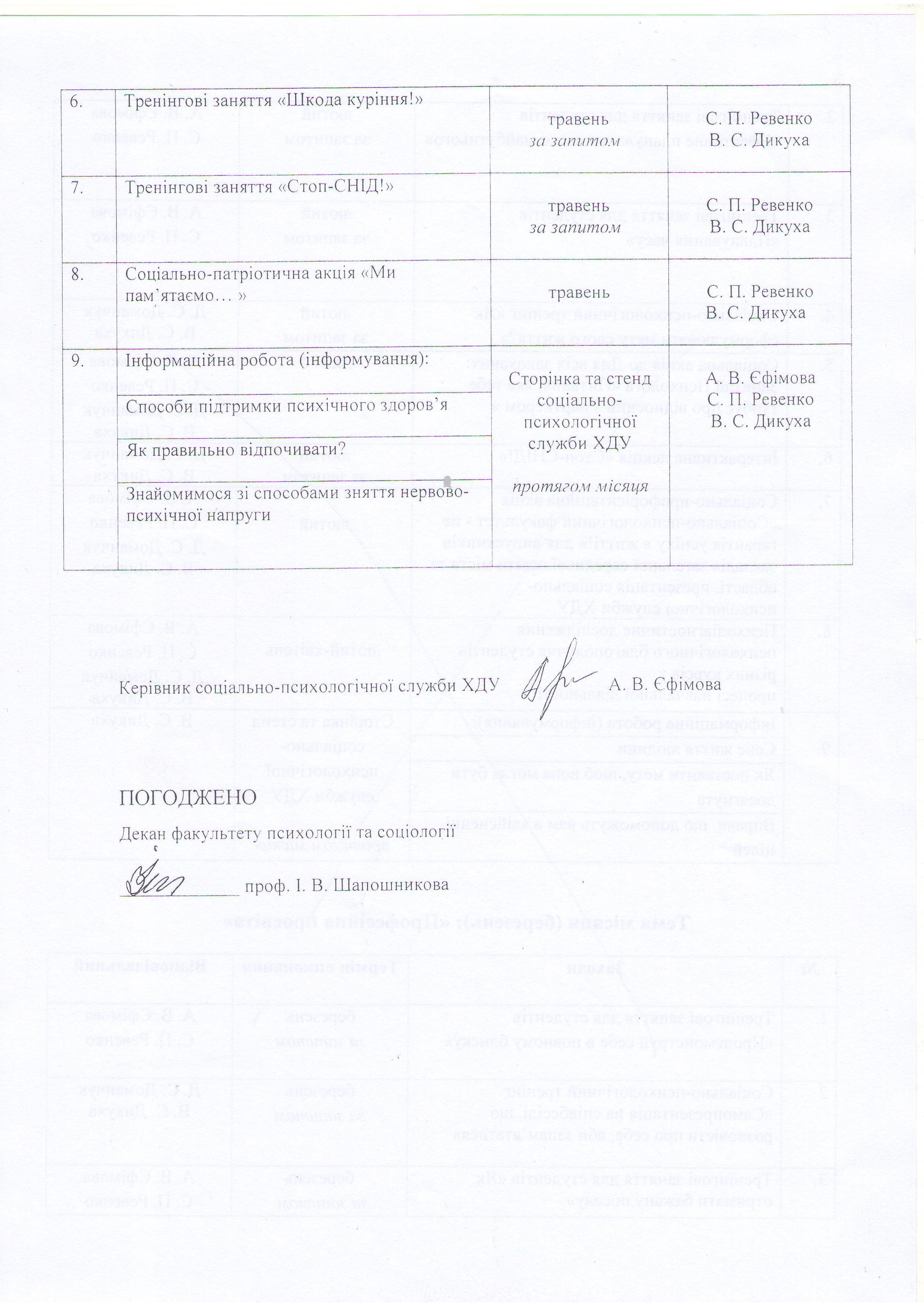 №ЗаходиТермін виконанняВідповідальний1.Презентація соціально-психологічної служби студентам перших курсів факультетів ХДУ серпень-вересеньА. В. ЄфімоваС. П. РевенкоВ. С. Дикуха2.Надання (за запитом) індивідуальних та групових консультацій викладачам та студентам університетупротягом рокуА. В. ЄфімоваС. П. РевенкоВ. С. Дикуха3. Проведення (за запитом) аналізу психологічного клімату в студентських групах ХДУпротягом рокуА. В. ЄфімоваС. П. РевенкоВ. С. Дикуха4. Проведення тематичних соціально-психологічних тренінгів (за запитом)протягом рокуА.В.ЄфімоваС.П.РевенкоВ. С. Дикуха5. Співробітництво з закладами загальної середньої освіти міста та області з питання профорієнтаційної роботи    протягом рокуА. В. ЄфімоваС. П. РевенкоВ. С. Дикуха6. Психодіагностичне дослідження мотивації до навчання студентів перших курсів ХДУжовтень-листопадА. В. ЄфімоваС. П. РевенкоВ. С. Дикуха7. Психодіагностичне дослідження психологічного благополуччя студентів різних курсів студентів різних курсів у процесі навчальної діяльності лютий-березеньА. В. ЄфімоваС. П. РевенкоВ. С. Дикуха8.Аналіз результатів діагностичної роботилистопад-груденьквітень-травеньС. П. РевенкоВ. С. Дикуха9.Організація та участь у науково-практичних конференціях та семінарах соціально-психологічного напрямупротягом рокуА. В. ЄфімоваС. П. РевенкоВ. С. Дикуха№ЗаходиТермін виконанняВідповідальний1.Тренінгові заняття для студентів та викладачів ХДУ«Ефективне спілкування та конструктивна поведінка» вересень-жовтеньза запитомА. В. ЄфімоваС. П. РевенкоВ. С. Дикуха2.Тренінгові заняття для студентів ХДУ «Конфлікти, способи їх попередження та вирішення»вересень-жовтеньза запитомА. В. ЄфімоваС. П. РевенкоВ. С. Дикуха3. Тренінгові заняття для студентів ХДУ «Бар’єри спілкування»жовтеньза запитомА. В. ЄфімоваС. П. РевенкоВ. С. Дикуха4. Тренінгові заняття для студентів ХДУ «Ефективна комунікація»жовтеньза запитомА. В. ЄфімоваС. П. РевенкоВ. С. Дикуха5. Заняття для викладачів ХДУ «Спілкуємося без проблем»на факультетахза запитомС. П. Ревенко6. Психодіагностичне дослідження мотивації до навчання студентів перших курсів ХДУжовтень-листопадС. П. Ревенко7.Соціальна акція для випускників закладів загальної середньої освіти міста та області«Соціально-психологічний факультет презентує…..»жовтень-квітеньА. В. ЄфімоваС. П. РевенкоВ. С. Дикуха8.Профорієнтаційний захід «Соціальний марафон SocioTime-2018»для учнів закладів загальної середньої освіти м. Херсоналистопад-груденьА. В. ЄфімоваС. П. РевенкоВ. С. Дикуха9.Участь у конференції «День діабету»листопадС. П. РевенкоВ. С. Дикуха10.Організація та проведення заходів з нагоди Міжнародного дня волонтерівгруденьС. П. РевенкоВ. С. Дикуха11.Соціальна акція «Подаруй дитині свято»груденьС. П. РевенкоВ. С. Дикуха12.Інформаційна робота (інформування):Сторінка та стенд соціально-психологічної служби ХДУвересень-груденьА. В. ЄфімоваС. П. РевенкоВ. С. Дикуха12.Що робити, якщо я боюсь відповідати на семінарських заняттях?Сторінка та стенд соціально-психологічної служби ХДУвересень-груденьА. В. ЄфімоваС. П. РевенкоВ. С. Дикуха12.Як встановлювати контакт, знайомитися з людьмиСторінка та стенд соціально-психологічної служби ХДУвересень-груденьА. В. ЄфімоваС. П. РевенкоВ. С. Дикуха12.Оволодіння майстерністю впевненої відмови Сторінка та стенд соціально-психологічної служби ХДУвересень-груденьА. В. ЄфімоваС. П. РевенкоВ. С. Дикуха12.Впевненість в міжособистісних взаємостосунках Сторінка та стенд соціально-психологічної служби ХДУвересень-груденьА. В. ЄфімоваС. П. РевенкоВ. С. Дикуха№ЗаходиТермін виконання Відповідальний1.Тренінгові заняття для студентів «Як перемогти прокростинацію?»лютийза запитомА. В. ЄфімоваС. П. РевенкоВ. С. Дикуха2.Тренінгові заняття для студентів «Ефективне планування свого майбутнього»лютийза запитомА. В. ЄфімоваС. П. РевенкоВ. С. Дикуха3. Тренінгові заняття для студентів «Планування часу»лютийза запитомА. В. ЄфімоваС. П. РевенкоВ. С. Дикуха4. Тренінгові заняття для студентів «Самоменеджмент»лютийза запитомА. В. ЄфімоваС. П. РевенкоВ. С. Дикуха5.Психодіагностичне дослідження психологічного благополуччя студентів різних курсів студентів різних курсів у процесі навчальної діяльності лютий-березеньА. В. ЄфімоваС. П. РевенкоВ. С. Дикуха6. Інформаційна робота (інформування):Сторінка та стенд соціально-психологічної служби ХДУпротягом місяцяА. В. ЄфімоваС. П. РевенкоВ. С. Дикуха6. Рецепт правильного приготування мрії в цільСторінка та стенд соціально-психологічної служби ХДУпротягом місяцяА. В. ЄфімоваС. П. РевенкоВ. С. Дикуха6. Як сформулювати мету свого життя?Сторінка та стенд соціально-психологічної служби ХДУпротягом місяцяА. В. ЄфімоваС. П. РевенкоВ. С. Дикуха6. Вправи, що допоможуть вам в здійсненні цілей Сторінка та стенд соціально-психологічної служби ХДУпротягом місяцяА. В. ЄфімоваС. П. РевенкоВ. С. Дикуха№ЗаходиТермін виконанняВідповідальний1.Тренінгові заняття для студентів «Продемонструй себе в повному блиску»березеньза запитомА. В. ЄфімоваС. П. РевенкоВ. С. Дикуха2.Тренінгові заняття для студентів «Як отримати бажану посаду»березеньза запитомА. В. ЄфімоваС. П. РевенкоВ. С. Дикуха3. Інформаційна робота (інформування):Сторінка та стенд соціально-психологічної служби ХДУпротягом місяцяА. В. ЄфімоваС. П. РевенкоВ. С. Дикуха3. Як правильно писати резюмеСторінка та стенд соціально-психологічної служби ХДУпротягом місяцяА. В. ЄфімоваС. П. РевенкоВ. С. Дикуха3. Як одягнутися для співбесіди Сторінка та стенд соціально-психологічної служби ХДУпротягом місяцяА. В. ЄфімоваС. П. РевенкоВ. С. Дикуха3. Що робити, щоб перша зустріч не стала останньою?Сторінка та стенд соціально-психологічної служби ХДУпротягом місяцяА. В. ЄфімоваС. П. РевенкоВ. С. Дикуха3. Як покращити навик самопрезентації Сторінка та стенд соціально-психологічної служби ХДУпротягом місяцяА. В. ЄфімоваС. П. РевенкоВ. С. Дикуха№ЗаходиТермін виконанняВідповідальний1.Тренінгові заняття для студентів «Розвиток лідерських якостей»квітеньза запитомА. В. ЄфімоваС. П. РевенкоВ. С. Дикуха2.Тренінгові заняття для студентів «Лідерство – вплив та керівництво»квітеньза запитомА. В. ЄфімоваС. П. РевенкоВ. С. Дикуха3. Тренінгові заняття «Попередження конфліктів та їх вирішення»квітеньза запитомА. В. ЄфімоваС. П. РевенкоВ. С. Дикуха4. Тренінгові заняття «Розвиток навичок ефективної міжособистісної взаємодії»квітеньза запитомА. В. ЄфімоваС. П. РевенкоВ. С. Дикуха5. Тренінгові заняття «Ми – одна команда»квітеньза запитомА. В. ЄфімоваС. П. РевенкоВ. С. Дикуха6.Участь в організації та проведенні конференції студентів, аспірантів та молодих вченихквітеньА. В. ЄфімоваС. П. РевенкоВ. С. Дикуха7.Інтерв’ю «Приклади для наслідування» квітеньС. П. РевенкоВ. С. Дикуха№ЗаходиТермін виконанняВідповідальний1.Тренінгові заняття для студентів «Розвиток навичок саморегуляції»травеньза запитомА. В. ЄфімоваС. П. РевенкоВ. С. Дикуха2.Тренінгові заняття для студентів «Твоє життя – твій вибір» травеньза запитомА. В. ЄфімоваС. П. РевенкоВ. С. Дикуха3. Тренінгові заняття для студентів «Ми за безпечне кохання»травеньза запитомА. В. ЄфімоваС. П. РевенкоВ. С. Дикуха4. Тренінгові заняття для студентів «Моє майбутнє без шкідливих звичок»травеньза запитомС. П. РевенкоВ. С. Дикуха5. Тренінгові заняття «Переваги життя без наркотиків»травеньза запитомС. П. РевенкоВ. С. Дикуха